ISC 01.110L70/84团  体  标  准   T/ CHEAA □□□□—201□目  次前言	II引言	III1.	范围	12.	规范性引用文件	13.	术语和定义	14.	总则	25.	制作规范	3附录A（资料性附录）家用电器电子说明二维码示例	4附录B（资料性附录）家用电器电子说明架构示例	5B．1通用架构	5B．2房间空气调节器电子说明架构	5B．3 洗衣机电子说明架构	7B．4 电冰箱、冰柜电子说明架构	8B．5 家用燃气快速热水器电子说明架构	11B．6 电视机电子说明架构	12B．7 电烤箱电子说明架构	13B．8 食具消毒柜电子说明架构	15B．9 家用燃气灶具电子说明架构	17B．10 抽油烟机电子说明架构	18前  言本标准按照GB/T 1.1-2009给出的规则起草。本标准由中国家用电器协会提出。本标准由中国家用电器协会标准化委员会归口。本标准版权归中国家用电器协会所有，未经中国家用电器协会许可不得随意复制，其他机构采用本标准的技术内容制修订标准须经中国家用电器协会允许，任何单位或个人引用本标准的内容需指明本标准的标准号。任何了解本标准制修订的单位和个人均可以提供所拥有、使用、知晓的本标准涉及相关专利，截至本标准正式发布之日，中国家用电器协会未标准化委员会收到任何有关于本标准涉及专利的报告。本标准不负责针对专利或者类似权利的证据、有效性或者范围给出权威的或全面的信息。本标准起草单位： 本标准主要起草人： 引   言随着社会多媒体的发展，家电产品日益增多，传统纸质说明所带来的污染同样在不断增加，因此通过将说明电子化、互联网化不仅能响应国家节能减排的号召，从源头上减少印刷污染，还能以视频、交互等新媒体手段帮助消费者更生动、直观地了解产品和使用产品，同时为家电企业减少印刷成本。然而，当前社会及家电行业对电子说明的定义及标准参差不齐，容易误导消费者购买与使用，从而造成一定的负面影响，为引导家电电子说明业务健康有序的发展，使其为社会及家电行业发挥更大的作用，故制定本总则。家用电器电子说明 总则范围本标准规定了家用电器电子说明（以下简称电子说明）的基本要求。本标准适用于所有品类家用电器的电子说明。本标准可为其他类型产品的电子说明提供参考。规范性引用文件下列文件对于本标准的应用是必不可少的。凡是注日期的引用文件，仅注日期的版本适用于本标准。凡是不注日期的引用文件，其最新版本（包括所有的修改单）适用于本标准。GB/T 5296.1-2012  消费品使用说明 第1部分：总则HTML 5  超文本标记语言5.0版术语和定义3.1使用说明向使用者传达如何正确、安全使用产品以及与之相关的产品功能、基本性能、特性的信息。它通常以使用说明、标签、铭牌等形式表达。它可以用文件、词语、标志、符号、图表、图示以及听觉或视觉信息，采取单独或组合的方式表示。它们可以用于产品上[包括：设备操作器（键、钮）上的说明、设备操作中的电子显示说明]、包装上，也可作为随同文件或资料（如，活页资料、手册、录音带、录像带、光盘等）交付。[GB/T 5296.1-2012,定义3.3 ]3.2家用电器电子说明为家用及类似用途电器使用者提供以图文、视频、音频、虚拟现实（VR）、增强现实（AR）等为主要表示方式的使用说明，并在使用者与生产者间建立用户交互、客服对接等信息和服务渠道。3.3自传播读者自发的通过符号和媒介交流信息，向其他个人或团体传递信息、观念、态度或情意，以期发生相应变化的活动。总则4.1 双向交互电子说明应在家电使用者与家电生产者之间形成双向交互的通道。4.2 规范性 电子说明应按照GB/T 5296.1-2012“8.编制要求”进行规范编制。4.3 完整性  电子说明应按照GB/T 5296.1-2012“4. 总则”提供完整信息。4.4 传播效力4.4.1 适用性用户适用性：电子说明应适合各类使用者的认知习惯及诉求。技术适用性：电子说明应建立在超文本标记语言5.0版等标准通用标记语言上,并实现在各主要类别的信息系统中的适用。4.4.2 多元化内容多元化：电子说明应根据产品及用户需求采用多种表达形式。注：如文字、图形、影像、虚拟现实（VR）、增强现实（AR）等。语言多元化：电子说明应根据产品及用户需求实现多种语言的转化功能，应注意跨语言、跨文化传播的有关事项。终端多元化：电子说明应实现在微型计算机、移动终端、电视等多种终端上使用。4.4.3 架构清晰电子说明应架构清晰，各模块应突出, 使用户能够快速查询或寻找到所需部分。注：家用电器电子说明架构示例可参见附录B。4.4.4 自传播电子说明应能够通过网络或数字存储设备，并实现传播或复制。4.4.5 迭代响应电子说明可随产品的迭代升级，为用户提供使用信息的版本更新。4.5.信息安全电子说明应有唯一精准的访问地址。注：可参考附录A ，通过引导用户进行二维码扫描的方式来实现。电子说明应有稳定的程序维护与备份。 4.6 合规性当电子说明为家用电器产品的唯一使用说明载体时，其内容应包括：生产执行的标准的代号、编号、名称；需要事先让消费者知晓的信息；安全须知、技术参数、产品的使用方法、使用范围、安装方法；维修方法和保存条件、三包凭证，修理单位的名单、地址、联系电话等；按照电器电子产品有害物质限制使用标识的国家标准或行业标准，标注标明产品中有害物质的名称、含量、所在部件及其产品可否回收利用，以及不当利用或者处置可能会对环境和人类健康造成影响的信息等（如没有其他方式标注）；按照家用及类似用途电器能源效率相关政策明示相关信息；按照家用及类似用途电器国家安全标准、GB/T 5296.1-2012 的9.2、9.3的要求为消费者提供安全警示；其他法律法规或强制性标准要求。制作规范5.1文本标记语言源程序的文件扩展名当电子说明建立在超文本标记语言5.0版上时，应使用htm（磁盘操作系统DOS限制的外语缩写为扩展名）或html（外语缩写为扩展名），以便于操作系统或程序辨认，除自定义的汉字扩展名。5.2 文字和标点符号电子说明应使用规范的字体和标点符号，最矮字体的高度不应小于0.7mm，输出后的最矮字体不应小于3.2mm。5.3 图5.3.1 形式与清晰度电子说明中的图应采用线稿图片、实拍图片、渲染图片等形式的图片，图片整体清晰度不应低于800×600像素，传输量不应高于30M。5.3.2 格式电子说明中常用的图像文件，应采用gif、jpg与png等格式。5.3.3嵌入方式当电子说明建立在超文本标记语言5.0版上时，电子说明中的图应整体嵌入HTML5中。5.4 视频5.4.1制作规则视频应采用主流的视频码流为H.264的规则进行制作。5.4.2格式视频应采用主流的视频码流为H.264的规则进行制作，并整体符合企业形象。电子说明应采用mov、mp4、rm、rmvb、avi、fiv、wmv、mpg等格式的视频。5.4.3嵌入方式当电子说明建立在超文本标记语言5.0版上时，视频应整段嵌入整体HTLM5中。附录A（资料性附录）家用电器电子说明二维码示例A．1 基本要求每一项电子说明宜映射唯一的二维码，二维码采用QR Code码，宜参考图A.1：
图A.1 电子说明QR Code码样式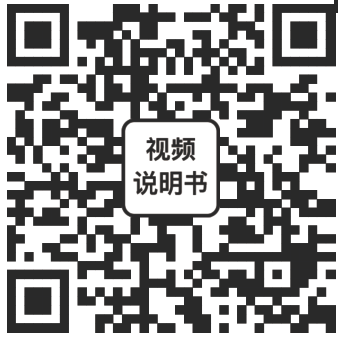 A．2 尺寸电子说明二维码尺寸宜采用50×50mm，宜根据具体使用场景等比放大或缩小，不宜小于10×10mm。A. 3 文字提示二维码中间宜有文字提示，如“视频说明书”；二维码正下方宜有文字提示，如“扫描二维码，阅读电子说明”；文字格式宜符合GB/T 5296.1-2012的要求。附录B（资料性附录）家用电器电子说明架构示例B．1通用架构B.1.1简述用于产品的初介绍，便于使用者快速了解产品。B.1.2用前准备用于产品使用前的介绍与解惑，如表B1所示。B.1.3日常使用从消费者角度讲述产品的使用。如表B2所示。B.1.4维护保养介绍本产品故障代码、维护知识。如表B3所示。B.1.5.更好的体验  不同产品的内容更新。如表B4所示。B．2房间空气调节器电子说明架构B.2.1简述品牌、品类、型号（系列名），时长3s。B.2.2第一印象用于产品使用前的介绍，时长20~30s。如表B5所示。B.2.3产品使用从消费者角度讲述产品的使用，时长40~80s。如表B6所示。B.2.4联网功能介绍本产品联网功能 ，时长30~60s（可选）。如表B7所示。B.2.5.维护保养  介绍产品维护保养，时长30~60s。如表B8所示。B.2.6.故障维修  介绍产品故障维修，时长60~90s。如表B9所示。B．3 洗衣机电子说明架构B.3.1第一印象用于产品使用前的介绍，时长90~120s。如表B10所示。B.3.2用前准备介绍洗衣机使用前的准备，时长90~120s。如表B11所示。B.3.3日常使用功能从消费者角度讲述产品的使用，时长90~120s。如表B12所示。B.3.4.维护保养  介绍产品维护保养，时长90~120s。如表B13所示。B．4 电冰箱、冰柜电子说明架构B.4.1第一印象用于产品使用前的介绍，时长90~120s。如表B14所示。B.4.2用前准备介绍产品使用前的准备，时长90~120s。如表B15所示。B.4.3日常使用从消费者角度讲述产品的使用，时长90~120s。如表B16所示。B.4.4.清洁维护  介绍产品维护保养，时长90~120s。如表B17所示。B．5 家用燃气快速热水器电子说明架构B.5.1第一印象用于产品使用前的介绍，时长90~120s。如表B18所示。B.5.2用前准备介绍产品使用前的准备，时长90~120s。如表B19所示。B.5.3日常使用从消费者角度讲述产品的使用，时长90~120s。如表B20所示。B.5.4.维护保养  介绍产品维护保养，时长90~120s。如表B21所示。B．6 电视机电子说明架构B.6.1第一印象用于产品使用前的介绍，时长90~120s。如表B22所示。B.6.2用前准备介绍产品使用前的准备，时长90~120s。如表B23所示。B.6.3日常使用从消费者角度讲述产品的使用，时长90~120s。如表B24所示。B.6.4.清洁维护  介绍产品清洁维护，时长90~120s。如表B25所示。B．7 电烤箱电子说明架构B.7.1第一印象用于产品使用前的介绍，时长90~120s。如表B26所示。B.7.2用前准备介绍产品使用前的准备，时长90~120s。如表B27所示。B.7.3日常使用从消费者角度讲述产品的使用，时长90~120s。如表B28所示。B.7.4.清洁保养  介绍产品清洁保养，时长90~120s。如表B29所示。B．8 食具消毒柜电子说明架构B.8.1第一印象用于产品使用前的介绍，时长90~120s。如表B30所示。B.8.2用前准备介绍产品使用前的准备，时长90~120s。如表B31所示。B.8.3日常使用从消费者角度讲述产品的使用，时长90~120s。如表B32所示。B.8.4.清洁维护  介绍产品清洁维护，时长90~120s。如表B33所示。B．9 家用燃气灶具电子说明架构B.9.1第一印象用于产品使用前的介绍，时长90~120s。如表B34所示。B.9.2用前准备介绍产品使用前的准备，时长90~120s。如表B35所示。B.9.3日常使用从消费者角度讲述产品的使用，时长90~120s。如表B36所示。B.9.4.清洁维护  介绍产品清洁维护，时长90~120s。如表B37所示。B．10 抽油烟机电子说明架构B.10.1第一印象用于产品使用前的介绍，时长90~120s。如表B38所示。B.10.2用前准备介绍产品使用前的准备，时长90~120s。如表B39所示。B.10.3日常使用从消费者角度讲述产品的使用，时长90~120s。如表B40所示。B.10.4.清洁维护  介绍产品清洁维护，时长90~120s。如表B41所示。1、产品参数确定2、注意事项告知3、产品简单安装4、产品完整检查（含配件）5、产品环境检查6、产品初始运行1、电源与开关2、面板（按键）与功能3、场景与操作1、故障代码解析2、清洗与定期清洗3、维护与定期维护产品更新内容更新维护（清洗）更新序号内容时长备注1分段标题3s2产品尺寸（框线图）5~10s3产品结构及部件介绍（遥控器）15~20s4产品特点序号内容时长备注1分段标题3s2功能使用指导（基础功能：制冷、制热、除湿、送风）10~20s3特色功能操作及效果（自清洁、除甲醛、LIEP除尘、负离子、离子杀菌等）30~60s序号内容时长备注1分段标题3s2WIFI连接|蓝牙连接…10~15s3联网使用家电各项功能20~45s序号内容时长备注1分段标题3s2日常清洗维护（如滤网清洁、加湿膜更换、水箱换水）15~30s3定期保养15~30s序号内容时长备注1分段标题3s2答疑解惑（TOP5）30~45s3常见故障及排除方法（并给出故障报修链接）30~45s序号内容时长备注1品牌、品类、型号（系列名）3s2分段标题3s3特点一20~30s4特点二20~30s5特点三、四、五20~30s序号内容时长备注1分段标题3s2免责条约15s3安装需由专业人员上门安装6~8s4产品尺寸（线框图）4s5摆放位置（禁止露天、潮湿、阳光直射等）10~15s6各部件名称介绍8~10s7拆除运输用固定螺栓，安装防溅塑料堵卡扣8~15s8调节底脚5~8s9连接进水管3~6s10电力要求3~5s11试运行10s12WIFI连接家电10s序号内容时长备注1分段标题3s2开机门、放入衣物、关机门10~15s3放置排水管3s4打开水龙头3s5投放洗衣液（柔顺剂、消毒剂等）5~10s6打开电源2s7常规洗衣操作过程（模式-程序-参数-功能-启动）20~30s8特殊功能/模式使用流程介绍15~25s9通过WIFI使用家电10~20s序号内容时长备注1分段标题3s2断开水电5~8s3拔掉进水管2~3s4卸下排水管3~5s5日常清洗维护10~15s6定期保养（线屑过滤器）15~20s7答疑解惑（TOP5）70~80s序号内容时长备注1品牌、品类、型号（系列名）3s2分段标题3s3特点一20~30s4特点二20~30s5特点三、四、五20~30s序号内容时长备注1分段标题3s2免责条约15s3产品尺寸：长宽高5s4放置的位置30s1)	搬运的注意事项（最大倾斜角度不能超过45度）2)	要放置在太冷（低于5℃）的环境中，也不要放在户外和雨中使用。3)	放置冷柜应远离热源并避免太阳光直射，以免影响冷柜的工作性能。4)	冷柜应放置于通风良好的地方，冷柜周围包括后背应留有10cm以上的空间。5)	安装有脚轮的冷柜，该脚轮仅限短距离移动，严禁长距离或在高低不平的路面上推动。6)	底脚调节5冷柜构件名称10s6清洁冷柜10s（清洁冷柜时，请用软布或海绵，蘸清水或肥皂液）7平稳放置30分钟3s8接通电源试运行15s1)	电源指示灯，指示灯点亮表示通电，冷柜开始工作。2)	请检查电源插座和家中的电路是否正常。3)	半小时后打开冷柜门，内部有明显降温感觉，表示冷柜工作正常9空柜运行3~4小时后3s10放入食品10s序号内容时长备注1分段标题3s2冷柜显示面板介绍8s3功能操作40s1)	解锁2)	设置温度3)	选择功能模式以及功能释义4食品贮存指导30s1)	空隙 2)	食物包装 3)	分类放置 4)	冷冻力介绍（一次放入量最好不要超过冷柜的冷冻能力，以免影响冷冻效果）5)	禁止储存的物品（盐碱类易腐蚀内胆的食品）5报警信号20s6制冰功能（如有）30s7冷柜需提示：本产品为低温冷冻转换柜，为避免皮肤接触冷柜内壁时到伤害，存取柜内物品时，请戴上手套5s序号内容时长备注1分段标题3s2断开电源3s3除霜30s1)	除霜的必要性2)	除霜的方法（放水口）4清洁工具7s5清洗方式45s1)	擦拭箱体（内到外：隔板、抽屉、瓶框）2)	清洁门封条6清洁注意事项15s7停止使用的保养方式15s例如：长期不用时应切断电源并清洁冷柜 晾干后封存严禁私自拆卸、改造冷柜，禁止人为损坏制冷管路。8联系售后人员5s序号内容时长备注1品牌、品类、型号（系列名）3s2分段标题3s3特点一20~30s4特点二20~30s5特点三、四、五20~30s序号内容时长备注1分段标题3s2免责条约15s3安装需由专业人员上门安装8~10s4安装环境10~15s5产品尺寸（线框图）10s6安装注意事项20s7随机附件5~10s8电力要求（燃烧气体要求）5~8s9显示屏介绍10~20s10WIFI连接家电10~20s11试运行5~10s序号内容时长备注1分段标题3s2接通电源3s3界面按键操作及按键具体介绍80~90s4通过WIFI使用家电10~20s序号内容时长备注1分段标题3s2日常清洗维护10s3定期保养（过滤网拆卸）10~20s4长期不用排水10~20s5答疑解惑（TOP5）40~50s6维修需要专业人员来进行操行10s序号内容时长备注1品牌、品类、型号（系列名）3s2分段标题3s3特点一20~30s4特点二20~30s5特点三、四、五20~30s序号内容时长备注1分段标题3s2免责条约15s3配件检查10s产品清单：电视机本机、遥控器、说明书、无线隔离器、螺钉底座支架左右4安装和设备连接50s1)	预留位置2)	插座规格5安装方法（联系专业人员）5s1)	安装在墙上 20″2)	安装在底座上 30″6安装提示20s7连接天线和机顶盒20s8连接外接设备15s序号内容时长备注1分段标题3s2使用电视机主体操作（遥控器介绍及操作）10s3节目搜台10s4网络智能功能介绍30s5主页版块介绍（软件介绍）40s1)	软件内容2)	应用管理3)	智能语音功能序号内容时长备注1分段标题3s2清洁机体20s3疑问解答50s4自检20s序号内容时长备注1品牌、品类、型号（系列名）3s2分段标题3s3特点一20~30s4特点二20~30s5特点三、四、五20~30s序号内容时长备注1分段标题3s2免责条约15s3产品尺寸：长宽高5s4安装前的准备15s1)	预留位置2)	插座规格5安装方法（联系专业人员）5s6零部件介绍10s7控制面板介绍15s8试机30s序号内容时长备注1分段标题3s2产品操作步骤20s3功能设置50s1)	时间选项设置2)	蒸汽功能4食物烹饪参考20s5安全注意事项15s1)	使用过程注意事项2)	使用者注意事项序号内容时长备注1分段标题3s2安全注意事项25s1)	待箱体冷却至室温后进行清洁保养2)	清洁工具选择3)	切断电源3拆卸及清洁玻璃表面15s1)	拆卸方法2)	清洁工具及清洁剂选择3)	清洁方法4拆卸及清洁烤箱内腔15s1)	拆卸方法2)	清洁工具及清洁剂选择3)	清洁方法4)	注意事项5清洁蒸汽发生器25s6清洁其他部件20s1)	清洁工具及清洁剂选择2)	清洁方法7门体安装15s8故障处理（TOP5）50s9联系售后服务3s序号内容时长备注1品牌、品类、型号（系列名）3s2分段标题3s3特点一20~30s4特点二20~30s5特点三、四、五20~30s序号内容时长备注1分段标题3s2免责条约15s3拆包5s4检查配件及配件介绍10s5产品尺寸：长宽高5s6安装前的准备30s1)	预留位置2)	插座规格7安装方法（联系专业人员）5s8安装注意事项15s9零部件介绍15s10控制面板介绍10s序号内容时长备注1碗架介绍20s2碗碟摆放提示10s3按键操作20s4功能说明40s序号内容时长备注1安全注意事项5s2清洁机体25s1)	清洁工具及清洁剂选择2)	清洁机体表面和内部3餐具摆放提示15s4故障处理（TOP5）50s序号内容时长备注1品牌、品类、型号（系列名）3s2分段标题3s3特点一20~30s4特点二20~30s5特点三、四、五20~30s序号内容时长备注1分段标题3s2免责条约15s3产品尺寸：长宽高5s4拆包及配件检查10s5零部件介绍15s6安装指导（联系专业人员）30s1)	安装位置2)	安装工具3)	安装步骤7安装注意事项15s序号内容时长备注1分段标题3s2安全注意事项20s1)	使用前需先核对好燃气类型，要与铭牌上所标一致2)	灶具摆放要求3更换电池5s4功能操作以及每个功能所对应的情况40s调节火力大小等序号内容时长备注1分段标题3s2清洁注意事项10s（清洁前先关闭燃气总阀，待燃气灶冷却，清洁过程中请勿私自拆卸零配件）（清洁过程中不要让水通过盛液盘和旋钮孔等流入机体内部）3机身清洁30s1)	清洁工具及清洁剂选择2)	清洁机体表面4故障处理（TOP5）50s5联系售后3s序号内容时长备注1品牌、品类、型号（系列名）3s2分段标题3s3特点一20~30s4特点二20~30s5特点三、四、五20~30s序号内容时长备注1分段标题3s2免责条约15s3产品尺寸：长宽高5s4拆包及配件检查10s5零部件介绍15s6安装指导（联系专业人员）50s1)	安装位置2)	安装工具3)	安装步骤7安装注意事项15s序号内容时长备注1分段标题3s2安全注意事项20s1)	例如：请勿用潮湿的手去触摸电源插头2)	例如：使用人群限定3控制面板介绍10~30s4按键操作及功能介绍40s例如：在什么情况下使用联动功能序号内容时长备注1分段标题3s2安全注意事项10s3清洁30s1)	清洁注意事项2)	清洁工具及清洁剂选择3)	日常清洁（油杯、油网等）4)	深度清洁（专业人员）4清洗周期提示5s5故障处理（TOP5）50s6联系售后3s